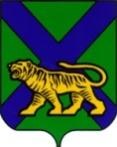 ТЕРРИТОРИАЛЬНАЯ ИЗБИРАТЕЛЬНАЯ КОМИССИЯ
ЯКОВЛЕВСКОГО РАЙОНАРЕШЕНИЕВ соответствии со статьей 25, пунктом 12 статьи 58 Федерального закона «Об основных гарантиях избирательных прав и права на участие в референдуме граждан Российской Федерации», статьей 28,29, частью 18 статьи 69 Избирательного кодекса Приморского края, территориальная избирательная комиссия Яковлевского районаРЕШИЛА:Утвердить Инструкцию о порядке и формах учета и отчетности кандидатов о поступлении средств в избирательные фонды и расходовании этих средств при проведении выборов депутатов Думы Яковлевского муниципального района, глав поселений, депутатов муниципальных комитетов поселений Яковлевского муниципального района (прилагается).2. Разместить настоящее решение на официальном сайте администрации Яковлевского муниципального района в разделе «ТИК» в информационно-телекоммуникационной сети «Интернет».Председатель комиссии					С.В.ФроловСекретарь комиссии				     	          И.П.ВишнякИНСТРУКЦИЯо порядке и формах учета и отчетности кандидатово поступлении средств в избирательные фондыи расходовании этих средств при проведении выборов депутатов Думы Яковлевского муниципального района, глав поселений, депутатов муниципальных комитетов поселений Яковлевского муниципального района1.1. Настоящая Инструкция разработана в соответствии с Федеральным законом «Об основных гарантиях избирательных прав и права на участие в референдуме граждан Российской Федерации (далее – Федеральный закон), Избирательным кодексом Приморского края, регулирует порядок и формы учета и отчетности кандидатов о поступлении денежных средств в избирательные фонды и расходовании этих средств при проведении выборов депутатов Думы Яковлевского муниципального района, глав поселений, депутатов муниципальных комитетов поселений Яковлевского муниципального района.1.2. Кандидаты обязаны создать собственные избирательные фонды для финансирования своей избирательной кампании. Денежные средства избирательного фонда учитываются на специальном избирательном счете, открытом с разрешения избирательной комиссии, осуществляющей регистрацию кандидата в филиале публичного акционерного общества «ПАО Сбербанк» (далее –ПАО Сбербанк).1.3. На выборах органов местного самоуправления сельских поселений кандидат может создавать избирательный фонд без открытия специального избирательного счета в случае, если расходы на финансирование избирательной кампании кандидата не превышают пятнадцати тысяч рублей.1.4 При проведении выборов в органы местного самоуправления Яковлевского муниципального района создание избирательного фонда не обязательно при условии, что число избирателей в избирательном округе не превышает 5 тысяч и финансирование кандидатом своей избирательной компании не производится. 1.5. Право распоряжаться денежными средствами (далее – средства) избирательного фонда принадлежит  кандидату.1.6. Кандидат вправе назначить уполномоченного представителя по финансовым вопросам.1.7. Средства избирательных фондов имеют целевое назначение. Они могут использоваться кандидатами только на покрытие расходов, связанных с проведением своей избирательной кампании.2. Учет поступления средств в избирательные фондыи расходования этих средств2.1. Кандидаты ,создавшие избирательные фонды, обязаны вести учет поступления средств в избирательные фонды и расходования указанных средств по форме № 1, приведенной в приложении № 1.Пример заполнения формы учета поступления средств в избирательный фонд и их расходования приведен в приложении № 2.2.2. В соответствии с Федеральным законом, Избирательным кодексом Приморского края избирательные фонды кандидатов формируются за счет:собственных средств;средств, выделенных кандидату выдвинувшим его избирательным объединением (не из средств избирательного фонда избирательного объединения);добровольных пожертвований граждан;добровольных пожертвований юридических лиц.2.3. Предельные размеры расходования средств избирательного фонда кандидата:- на выборах депутатов Думы Яковлевского муниципального района - 2500000 рублей;           - на выборах депутатов муниципальных комитетов поселений Яковлевского муниципального района - 300000 рублей;- на выборах главы  поселения Яковлевского муниципального района- 1000000 рублей.В случае дополнительного выдвижения кандидатов, при обстоятельствах, указанных в пункте 33 статьи 38 Федерального закона, в части 6 статьи 50Избирательного кодекса Приморского края, предельная сумма всех расходов из средств избирательного фонда ранее зарегистрированного кандидата увеличивается в 1,5 раза.Допускается увеличение до 20 процентов предельных размеров расходования средств избирательного фонда зарегистрированных кандидатов, включенных в избирательный бюллетень при повторном голосовании.Кандидат, выдвинутый одновременно в нескольких избирательных округах на разных выборах, если эти выборы проводятся на одной и той же территории либо на территориях, одна из которых включена в другую, создает избирательные фонды в соответствии с частью 1 статьи 69 Избирательного кодекса Приморского края, однако предельная сумма всех расходов средств этих избирательных фондов не может превышать наибольшей из предельных сумм, установленных законом.2.4. Предельные размеры собственных средств и добровольных пожертвований граждан и юридических лиц, исчисляемые от предельной суммы расходов из средств избирательного фонда кандидата, указаны в части 5 статьи 69 Избирательного кодекса Приморского края.2.5. Реализация товаров, выполнение оплачиваемых работ и оказание платных услуг гражданами и юридическими лицами, связанных с избирательной кампанией кандидата, должны оформляться договором (соглашением) в письменной форме с указанием сведений об объеме поручаемой работы, ее стоимости, расценок по видам работ, порядка оплаты и сроков выполнения работ, заключенным лично кандидатом либо его уполномоченным представителем по финансовым вопросам.Выполненные работы и оказанные услуги должны подтверждаться актами о выполнении работ (оказании услуг), подписанными сторонами договора, накладными на получение товаров, товарно-транспортными накладными, проездными документами, товарными или кассовыми чеками, квитанциями к приходному ордеру, а также бланками строгой отчетности.2.6. Расчеты между кандидатом и юридическими лицами за выполнение работ (оказание услуг)производятся только в безналичном порядке.2.7. Выполнение платных работ (оказание платных услуг), реализация товаров гражданами и юридическими лицами, прямо или косвенно связанных с выборами и направленных на достижение определенного результата на выборах, запрещаются без документально подтвержденного по форме № 7 (приложение № 12) согласия кандидата, его уполномоченного представителя по финансовым вопросам (в случае его назначения),без оплаты из средств соответствующего избирательного фонда. 2.8. Допускается добровольное бесплатное личное выполнение гражданином работ, оказание им услуг по подготовке и проведению выборов без привлечения третьих лиц.2.9. Юридические лица и граждане вправе оказывать материальную поддержку кандидату путем предоставления материальных ценностей во временное пользование только при условии заключения договоров и оплаты по этим договорам за счет средств соответствующих избирательных фондов.2.10. Материальная поддержка кандидата, направленная на достижение определенного результата на выборах, может быть оказана только при ее компенсации за счет средств соответствующего избирательного фонда.2.11. Кандидаты вправе использовать на оплату организационно-технических мероприятий по сбору подписей избирателей, в том числе на оплату труда лиц, привлекаемых для сбора подписей, а также на проведение предвыборной агитации, на осуществление другой деятельности, направленной на достижение определенного результата на выборах, только денежные средства, поступившие в их избирательные фонды в установленном законом порядке.2.12. Оплата рекламы коммерческой и иной не связанной с выборами деятельности с использованием фамилии или изображения кандидата, а также рекламы с использованием наименования, эмблемы, иной символики избирательного объединения, выдвинувшего кандидатав период избирательной кампании осуществляется только за счет средств соответствующего избирательного фонда. На этих же условиях могут размещаться объявления (иная информация) о связанной с выборами деятельности кандидата при условии указания в объявлении (иной информации) сведений, за счет средств избирательного фонда какого кандидата оплачено их размещение.3. Запрет на расходование средств помимоизбирательного фонда3.1.Расходование в целях достижения определенного результата на выборах денежных средств, не перечисленных в избирательные фонды, запрещается.3.2. Кандидату запрещается использовать для финансового обеспечения организационно-технических мероприятий по сбору подписей избирателей, в том числе на оплату труда лиц, привлекаемых для сбора подписей ,проведения предвыборной агитации, осуществления других предвыборных мероприятий, в том числе на покрытие расходов на использование помещений, транспорта, связи, оргтехники и так далее, иные денежные средства, кроме средств, поступивших в их избирательные фонды.3.3. Кандидат для финансирования избирательной кампании вправе использовать только те средства, которые перечислены отправителями в установленном действующим законодательством порядке на специальные избирательные счета их избирательных фондов до дня голосования. 3.4. Запрещаются бесплатные или по необоснованно заниженным (завышенным) расценкам выполнение работ, оказание услуг, реализация товаров юридическими лицами, их филиалами, представительствами и иными подразделениями прямо или косвенно связанных с выборами и направленных на достижение определенного результата на выборах.4. Отчетность по средствам избирательных фондов4.1. ПАО Сбербанк, в котором открыт специальный избирательный счет избирательного фонда кандидата представляет избирательной комиссии, осуществляющей регистрацию кандидата, сведения о поступлении средств на соответствующие специальные избирательные счета и расходовании этих средств с использованием автоматизированной системы дистанционного банковского обслуживания «Сбербанк бизнес-онлайн» (далее – СББОЛ). Сведения представляются ежедневно по рабочим дням за весь предыдущий операционный день.В случае отсутствия системы СББОЛ либо возникновения проблем с передачей данных указанные сведения представляются в машиночитаемом виде или на бумажном носителе с подписью руководителя ПАО Сбербанки печатью ПАО Сбербанк по формам № 2 и 3(приложения № 3 и №4), не реже одного раза в неделю, а за 10 дней до дня голосования – один раз в три операционных дня. Положение о представлении этих сведений включается в договор. Примеры заполнения сведений о поступлении средств на специальный избирательный счет кандидата и расходовании этих средств приведены в приложениях № 5 и №6.4.2. В соответствии с Федеральным законом, Избирательным кодексом Приморского края ПАО Сбербанк по представлению избирательной комиссии, осуществляющей регистрацию кандидата,  а по соответствующему избирательному фонду –также по требованию кандидата, безвозмездно обязан представить в трехдневный срок, а за три и менее дня до дня голосования – немедленно, заверенные копии первичных финансовых документов, подтверждающих поступление средств на специальные избирательные счета и расходование этих средств.4.3. Избирательная комиссия, осуществляющая регистрацию кандидата, знакомит кандидатов, уполномоченных представителей по финансовым вопросам, а также редакции средств массовой информации по их официальным запросам с имеющимися у нее на день поступления соответствующего запроса сведениями о поступлении и расходовании денежных средств избирательных фондов, полученными от филиалов ПАО Сбербанк.4.4. Кандидат обязан представить в избирательную комиссию, осуществляющую регистрацию кандидата, итоговый финансовый отчет, в том числе кандидат, создавший избирательный фонд без открытия специального избирательного счета в соответствии с пунктом 1.3. настоящей Инструкции.4.5. Итоговый финансовый отчет представляется в избирательную комиссию, осуществляющую регистрацию кандидата, не позднее чем через 30 дней со дня официального опубликования результатов выборов. К итоговому финансовому отчету прилагаются первичные финансовые документы, подтверждающие поступление средств в избирательный фонд и расходование этих средств. Итоговый финансовый отчет должен быть представлен в сброшюрованном виде и иметь сквозную нумерацию страниц, включая приложения.4.6. До сдачи итогового финансового отчета все наличные средства, оставшиеся у кандидата должны быть возвращены уполномоченными представителями по финансовым вопросам, кандидатом на соответствующие специальные избирательные счета. При этом в распоряжении о переводе денежных средств указывается: «Возврат наличных денежных средств в избирательный фонд кандидата».4.7. Представление кандидатом итогового финансового отчета не требуется в случае, если кандидат не создавал избирательный фонд в соответствии с пунктом 1 статьи 58 Федерального закона, частью 1 статьи 69 Избирательного кодекса Приморского края.4.8. Кандидат после дня голосования либо после принятия решения об отказе в регистрации  кандидата, отмене или аннулировании регистрации и до представления итогового финансового отчета обязан перечислить неизрасходованные средства, находящиеся на соответствующем специальном избирательном счете, гражданам и (или) юридическим лицам, внесшим добровольные пожертвования либо осуществившим перечисления в соответствующие избирательные фонды, пропорционально вложенным ими средствам (за вычетом расходов на пересылку). Остаток неизрасходованных средств, которые не могут быть возвращены жертвователям в указанном порядке, подлежит перечислению в доход местного бюджета.4.9. По истечении 60 дней со дня голосования ПАО Сбербанк обязан перечислить оставшиеся на специальных избирательных счетах избирательных фондов кандидата неизрасходованные денежные средства в доход местного бюджета и закрыть этот счет.4.10. Финансовые отчеты представляются на бумажном носителе и в машиночитаемом виде по форме № 4 (приложение № 7). Пример заполнения формы финансового отчета приведен в приложении № 8.4.11. К итоговому финансовому отчету прилагаются первичные финансовые документы (приложение № 9), подтверждающие поступление средств на специальный избирательный счет и расходование этих средств, банковская справка об оставшихся средствах и (или) о закрытии специального избирательного счета, сведения по учету поступления и расходования денежных средств избирательного фонда на бумажном носителе и в машиночитаемом виде, пояснительная записка, а также материалы, указанные в части 4 статьи 65 Избирательного кодекса Приморского края: экземпляры печатных агитационных материалов или их копии, экземпляры аудиовизуальных агитационных материалов, фотографии или экземпляры иных агитационных материалов. В сведениях по учету поступления и расходования денежных средств избирательного фонда в графе «Шифр строки финансового отчета» указывается, в какой строке финансового отчета учтена каждая операция (поступление, возврат, расходование средств избирательного фонда).Первичные финансовые документы к итоговому финансовому отчету представляются в хронологической последовательности по мере отражения финансовых операций на специальном избирательном счете. При этом за основу принимаются выписки ПАО Сбербанк со специального избирательного счета, к которым прилагаются необходимые документы, послужившие основанием для зачисления либо списания средств.К итоговому финансовому отчету прилагается опись указанных в настоящем пункте документов и материалов по форме № 5, приведенной в приложении № 10.4.12. Финансовый отчет, сведения об учете поступления и расходования средств соответствующего избирательного фонда подписываются и представляются кандидатом или его уполномоченным представителем по финансовым вопросам в избирательную комиссию, осуществляющую регистрацию кандидата.4.13. Представление итогового финансового отчета в соответствующую избирательную комиссию оформляется актом приема по форме № 6, приведенной в приложении № 11.4.14. Первичные финансовые документы должны содержать следующие обязательные реквизиты: наименование и дату составления документа; наименование организации, от имени которой составлен документ; содержание хозяйственной операции в натуральном и денежном выражении; наименование должности, фамилию и инициалы лица, ответственного за совершение хозяйственной операции и правильность ее оформления; личную подпись указанного лица.4.15. В соответствии с Федеральным законом, Избирательным кодексом Приморского края  избирательная комиссия, осуществляющая регистрацию кандидата, передает в редакции средств массовой информации для опубликования копии итоговых финансовых отчетов не позднее чем через пять дней со дня их получения.5. Ответственность за нарушения порядка формированияи расходования средств избирательных фондов5.1. Ответственность за нарушение порядка формирования и расходования средств избирательных фондов, несвоевременное представление отчетности по установленным настоящей Инструкцией формам и недостоверность данных, содержащихся в отчетах, несут уполномоченные представители по финансовым вопросам кандидата, граждане, являвшиеся кандидатами.5.2. В случаях, указанных в пунктах 12, 13, 14 части 7статьи 49 Избирательного кодекса Приморского края, за нарушения порядка формирования и расходования средств избирательных фондов избирательная комиссия, осуществляющая регистрацию кандидата, вправе принять решение об отказе в регистрации кандидата.В случаях, указанных в пунктах 2, 4 части 7 статьи 91 Избирательного кодекса Приморского края, регистрация кандидата, может быть отменена судом по заявлению зарегистрировавшей кандидата избирательной комиссии, кандидата, зарегистрированному по тому же избирательному округу, не позднее чем за пять дней до дня голосования.5.3. Лица, нарушающие правила финансирования избирательной кампании, несут уголовную, административную ответственность в соответствии с федеральным законодательством.Форма №1УЧЕТ поступления и расходования денежных средств избирательного фонда кандидата    I. Поступило средств в избирательный фонд II. Возвращено средств в избирательный фонд  (в т.ч. ошибочно перечисленных, неиспользованных)**   III. Возвращено, перечислено в доход краевого бюджета средств из избирательного фондаIV. Израсходовано средств из избирательного фонда Пример заполнения формы №1УЧЕТпоступления и расходования денежных средств избирательного фонда кандидата    I. Поступило средств в избирательный фонд    III. Возвращено, перечислено в   доход бюджета средств из избирательного фонда    IV. Израсходовано средств из избирательного фонда Форма № 2Сведенияо поступлении денежных средств на специальный избирательный счет кандидата при проведении выборов _____________________________________________________________________________(наименование избирательной кампании)                              По состоянию на _____________________Форма № 3Сведенияо расходовании денежных средств, находящихся на специальном избирательном счете кандидата при проведении выборов _____________________________________________________________________(наименование избирательной кампании)                              По состоянию на ________________________Израсходовано средств за период Пример заполнения формы № 2Сведенияо поступлении денежных средств на специальный избирательный счет кандидата при проведении выборов депутатов Думы Яковлевского муниципального района ______________________________________________________________________(наименование избирательной кампании)                              По состоянию на ДД.ММ.ГГГГПример заполнения формы № 3Сведенияо расходовании денежных средств, находящихся на специальном избирательном счете кандидата при проведении выборов депутатов Думы Яковлевского муниципального района _______________________________________________________________________(наименование избирательной кампании)По состоянию на ДД.ММ.ГГГГФорма № 4о поступлении и расходовании денежных средств избирательного фонда кандидатаПример заполнения формы № 4Правильность сведений, указанных в настоящем финансовом отчете, подтверждаю, других денежных средств, минуя избирательный фонд, на организацию и проведение избирательной кампании не привлекалось. Перечень первичных финансовых документов, прилагаемых к итоговому финансовому отчету кандидатаВыписки ПАО Сбербанк по специальному избирательному счету соответствующего избирательного фонда;платежные документы о перечислении добровольных пожертвований граждан, юридических лиц;платежные документы на внесение собственных средств кандидата;платежные документы о возвратах неиспользованных средств соответствующего избирательного фонда;платежные документы по расходованию денежных средств из избирательного фонда;договоры (соглашения) на выполнение работ (оказание услуг), подписанные сторонами и скрепленные печатью;счета (счета-фактуры);товарно-транспортные накладные на получение товаров;акты о выполнении работ (оказании услуг);расходные и приходные кассовые ордера;кассовая книга (представляется, кандидатом проводились расчеты наличными денежными средствами, снятыми со специального избирательного счета);проездные документы;товарные чеки или чеки контрольно-кассовых машин.Форма № 5Опись документов и материалов, прилагаемых к итоговому финансовому отчетукандидата__________________________________________________________________ (наименование избирательной кампании)Форма № 6АКТприема итогового финансового отчетакандидатана выборах ________________________________________________(наименование выборов)__________________________________________________________________(дата голосования)	Настоящий акт  составлен  о   том , что     кандидат              ________________________________________________________________________________________________________________________________(ФИО кандидата)представил(о) в избирательную комиссию ________________________________________________________________________________________________(наименование избирательной комиссии, осуществляющей регистрацию кандидата, )финансовый отчет с прилагаемыми к нему финансовыми документами в _________ папках на ________ листах.При этом: папка №1 – на _____ листах;	        папка №2 – на ______ листах;	        … Приложение № 12Форма № 7Подтверждениесогласия кандидата/уполномоченного представителя по финансовымвопросам    Я, кандидат (уполномоченный представитель по финансовым вопросам кандидата)/  ____________________________________________________________________________,(фамилия, имя, отчество кандидата (его уполномоченного представителя по финансовым вопросам), ____________________________________________________________________________________________                       , действующий на основании доверенности_______________________________________________________                                                                                         реквизиты доверенности уполномоченного представителя по финансовым вопросам кандидата /)____________________________________________________________________________________________,(номер специального избирательного счета, наименование и адрес ПАО Сбербанк)даю согласие _____________________________________________________________________________                                                (фамилия, имя и отчество гражданина, наименование организации, которой дается согласие)на выполнение работ (реализацию товаров, оказание услуг) согласно договору от «__» _______ 20__ года № ___ и их оплату за счет средств избирательного фонда. Кандидат/Уполномоченный представительпо финансовым вопросам кандидата/                                  _____________________________                                                     (подпись, дата, инициалы, фамилия)   МП                                   Приложение № 13Пример заполнения формы № 7Подтверждениесогласия кандидата/уполномоченного представителя по финансовымвопросамЯ, уполномоченный представитель по финансовым вопросам    кандидата Иванова Ивана ИвановичаПетров Петр Петрович(фамилия, имя, отчество кандидата (его уполномоченного представителя по финансовым вопросам)действующий на основании доверенности   № 32 от ДД.ММ.ГГГГ,            _____________________________________________________________________________________________(реквизиты доверенности уполномоченного представителя по финансовым вопросам кандидата)№ 00000000000000000000, дополнительный офис №8635/0278 Приморского отделения (номер специального избирательного счета,№ 8635 ПАО Сбербанк, с. Яковлевка, ул. Советская, д. 45  _____________________________________________________________________________________________________наименование и адрес ПАО Сбербанк)даю согласие ___СИДОРОВУ НИКОЛАЮ НИКОЛАЕВИЧУ ________________________________________________________________________                (фамилия, имя, отчество гражданина, наименование, реквизиты организации)на выполнение работ (реализацию товаров, оказание услуг) согласно договору от ДД.ММ.ГГГГ № 6-57 и их оплату за счет средств избирательного фонда. Уполномоченный представительпо финансовым вопросам ДД.ММ.ГГГГ Петров П.П.                                         ----------------------------------М.П.    (подпись, дата, инициалы, фамилия)21.06.2019 г.с.Яковлевкас.Яковлевка         № 507/111Об утверждении Инструкции о порядке 
и формах учета и отчетности кандидатов 
 о поступлении средств в избирательные фонды и о расходовании этих средств при проведении выборов депутатов Думы Яковлевского муниципального района, глав поселений, депутатов муниципальных комитетов поселений Яковлевского муниципального районаОб утверждении Инструкции о порядке 
и формах учета и отчетности кандидатов 
 о поступлении средств в избирательные фонды и о расходовании этих средств при проведении выборов депутатов Думы Яковлевского муниципального района, глав поселений, депутатов муниципальных комитетов поселений Яковлевского муниципального районаУтвержденАрешением территориальной избирательной комиссииЯковлевского района
от «21»июня 2019 года№507/111Приложение № 1к Инструкции о порядке и формах учета и отчетности кандидатов о поступлении средств в избирательные фонды и расходовании этих средств при проведении выборов депутатов Думы Яковлевского муниципального района, глав поселений, депутатов муниципальных комитетов поселений Яковлевского муниципального района(наименование избирательной кампании)(ФИО кандидата)(номер специального избирательного счета,  наименование и адрес  ПАО Сбербанк) Датазачисления
средств 
на счетИсточник поступления средств*Шифр строки   
финансового   
отчетаСумма в 
рубляхДокумент,подтверждающийпоступление средствСредства,  поступившие 
с нарушением 
установленного порядка и
подлежащие возврату123456Итого                       Итого                       Дата  
возврата
средств 
на счетИсточник поступления средствШифр строки   
финансового   
отчетаВозвращено   
средств
на счетОснование возврата 
средств на счетДокумент,
подтверждающий   
возврат средств123456Итого:                             Итого:                             Итого:                             Дата зачисления
средств 
на счетДата    
возврата
(перечисления)    
средств 
со счетаИсточник поступления    
средств***Шифр 
строки   
финансового   
отчетаВозвращено,  
перечислено
в доход краевого бюджета    
средств, руб.Основание возврата  
(перечисления)    
средствДокумент,
подтверждающий   
возврат  
(перечисление)   
средств1234567Итого:                      Дата    
расходной     
операцииКому перечислены средстваШифр 
строки   
финан-сового
отчета ****
Сумма в 
рубляхВиды расходовВиды расходовВиды расходовДокумент,   
подтверждающий 
расходОснование 
дляперечисления  
денежных  
средствСумма ошибочно перечисленных 
неиспользованных       
средств,  возвра-щенных в фонд, руб.Сумма ошибочно перечисленных 
неиспользованных       
средств,  возвра-щенных в фонд, руб.Сумма  фактически
израсходован-ных средств, руб.123455567889Итого:          Итого:          Кандидат/уполномоченный представитель по финансовым вопросам Кандидат/уполномоченный представитель по финансовым вопросам Кандидат/уполномоченный представитель по финансовым вопросам                                                            МП                                                                                                     МП                                                                                                     МП                                          (подпись, дата, инициалы, фамилия)(подпись, дата, инициалы, фамилия)(подпись, дата, инициалы, фамилия)(подпись, дата, инициалы, фамилия)Приложение № 2к Инструкции о порядке и формах учета и отчетности кандидатов о поступлении средств в избирательные фонды и расходовании этих средств при проведении выборов депутатов Думы Яковлевского муниципального района, глав поселений, депутатов муниципальных комитетов поселений Яковлевского муниципального районаВыборы депутатов Думы Яковлевского муниципального района (наименование избирательной кампании)Иванов Иван Иванович(ФИО кандидата)№ 00000000000000000000 дополнительный офис № 8635/0278 Приморского отделения № 8635 ПАО Сбербанк,                                                  с.Яковлевка, ул. Советская, д. 45(номер специального избирательного счета, наименование и адрес ПАО Сбербанк) Датазачисления
средств 
на счетИсточник поступления средств*Шифр строки   
финансового   
отчетаСумма в 
рубляхДокумент,подтверждающийпоступление средствСредства,  поступившие 
с нарушением 
установленного порядка и
подлежащие возврату123456ДД.ММ.ГГГГИванов Иван Иванович, 03.11.1951 г.р., г. Владивосток, ул. Ленинская, 15, кв. 27,  паспорт: 00 00 000000, гражданство: Россия   30200 000,00Платежное поручение № __ от ДД.ММ.ГГГГДД.ММ.ГГГГПетров Петр Петрович, 05.10.1952 г.р., г. Владивосток, ул. Магазинная, 15, кв. 27,  паспорт: 00 00 000000, гражданство: Россия   50150 000,00Почтовый перевод
№ _____ от ДД.ММ.ГГГГ ДД.ММ.ГГГГСидоров Иван Семенович,     
16.11.2002г.р., г. Владивосток, ул. Печорская, 25,  кв. 35, паспорт: 00 00 000000, гражданство: Россия   9015 000,00Почтовый перевод
№ _____ от ДД.ММ.ГГГГ15 000,00ДД.ММ.ГГГГКотов Владимир Степанович,  01.03.1970 г.р.,   паспорт: 00 00 000000,  гражданство: Россия   9015 000,00Почтовый перевод
№ __  от ДД.ММ.ГГГГ      ДД.ММ.ГГГГИНН 0000000000, администрация Яковлевского муниципального района,                
р/с 00000000000000000000    
КБ «ВЕСТ» г. Арсеньева           10020 000,00Платежное поручение № __ от ДД.ММ.ГГГГДД.ММ.ГГГГГалкин Виктор Степанович,   
31.10.1960 г.р., Приморский край, г. Дальнереченск, ул. Некрасова, 37, кв. 117,  паспорт: 00 00 000000, гражданство: Россия   
90
30 000,00Платежное поручение № __ от ДД.ММ.ГГГГДД.ММ.ГГГГИНН 0000000000, 
ОАО «ЛУЧ»,  23.07.1995,  р/с 00000000000000000000    
АКБ "ПРОМБАНК" г. Владивостока,   
ограничения, предусмотренные пунктом 6 статьи 58 ФЗ от 12.06.2002г. №67-ФЗ, отсутствуют6015 000,00Платежное 
поручение № __ от ДД.ММ.ГГГГДД.ММ.ГГГГИНН 0000000000, ЗАО «СЕРВИС», 21.01.2016,  р/с 00000000000000000000    АКБ «РОСТБАНК» г. Рязани, ограничения, предусмотренные пунктом 6 статьи 58 ФЗ от 12.06.2002г. №67-ФЗ, отсутствуют1005 000,00Платежное поручение № __ от ДД.ММ.ГГГГИтого                       450 000,0015 000,00Дата зачисления
средств 
на счетДата    
возврата
(перечисления)    
средств 
со счетаИсточник поступления    
средств***Шифр 
строки   
финансового   
отчетаВозвращено,  
перечислено
в бюджет    
средствОснование возврата  
(перечисления)    
средствДокумент,
подтверждающий   
возврат  
(перечисление)   
средств1234567ДД.ММ.ГГГГДД.ММ.ГГГГСидоров Иван Семенович,     
16.11.2002г.р., г. Владивосток, ул. Печорская, 25, кв. 35,  паспорт: 00 00 00000014015 000,00Возврат пожертвования,
осуществленного гражданином, не достигшим 18 лет                Квитанция
№ ___ от ДД.ММ.ГГГГ
к почтовому переводу   ДД.ММ.ГГГГДД.ММ.ГГГГКотов Владимир Степанович,  
01.03.1970 г.р.,            
паспорт: 00 00 000000       1205 000,00Перечисление пожертво- вания, поступившего от анонимного жертвователя, в доход краевого бюджета   Платежный
(расчетный)     
документ № ____ от ДД.ММ.ГГГГДД.ММ.ГГГГДД.ММ.ГГГГИНН 00000000000,            
администрация Яковлевского муниципального района, р/с 00000000000000000000 КБ «ВЕСТ» г. Арсеньева 15020 000,00Возврат пожертвования,
осуществленного органом местного самоуправления  Платежный
(расчетный)     
документ № ____ от ДД.ММ.ГГГГДД.ММ.ГГГГДД.ММ.ГГГГГалкин Виктор Степанович,   
31.10.1960 г.р., Приморский край, г. Дальнереченск, ул. Некрасова, 37, кв. 117,  паспорт: 00 00 000000  16030 000,00Возврат части пожерт- 
вования гражданина,   
превышающей установленный размер пожертвования               Платежный
(расчетный)     
документ № ____ от ДД.ММ.ГГГГДД.ММ.ГГГГДД.ММ.ГГГГИНН 00000000000, ЗАО "СЕРВИС", 21.01.2016,        
р/с 00000000000000000000        
КБ "РОСТ-БАНК" г. Рязани    1505 000,00Возврат пожертвования,
осуществленного юридическим лицом, зарегистрированным менее чем год назад         Платежный
(расчетный)     
документ № ____ от ДД.ММ.ГГГГИтого:                      75 000,00Дата    
расходной     
операцииКому перечислены средстваШифр 
строки   
финан- 
сового
отчета ****
Сумма в 
рубляхВиды расходовВиды расходовВиды расходовДокумент,   
подтверждающий 
расходОснование 
дляперечисления  
денежных  
средствСумма ошибочно перечислен-ных, неис-пользован-
ных средств,возвращен-ных в фондСумма ошибочно перечислен-ных, неис-пользован-
ных средств,возвращен-ных в фондСумма   
фактически  
израсходован-ных средств
123455567889ДД.ММ.ГГГГИванов Иван Иванович     1905 000,00Приобретение   
канцтоваров для
организации    
сбора подписей Приобретение   
канцтоваров для
организации    
сбора подписей Приобретение   
канцтоваров для
организации    
сбора подписей Расходный      
ордер  №        Чек       
№ ___  от  ДД.ММ.ГГГГ5 000,00ДД.ММ.ГГГГИНН 0000000000, ОАО «ПЕРЕКРЕСТОК»,        
р/с 00000000000000000000 АБ «ТОКБАНК» г. Владивостока 19010 000,00Приобретение   
канцтоваров для
организации    
сбора подписей Приобретение   
канцтоваров для
организации    
сбора подписей Приобретение   
канцтоваров для
организации    
сбора подписей Платежный
(расчетный)     
документ № ___  от ДД.ММ.ГГГГСчет      
№___  от ДД.ММ.ГГГГ10 000,00ДД.ММ.ГГГГИНН 0000000000, ОАО «СВЯЗЬОФИС»,         
р/с 00000000000000000000 АБ  «БАНКОЛД» г. Владивостока 26050 000,00Оплата услуги  
связи          Оплата услуги  
связи          Оплата услуги  
связи          Платежный
(расчетный)     
документ № ___  от ДД.ММ.ГГГГДоговор   
№ ___от ДД.ММ.ГГГГ
(с юридическим    
лицом)    50 000,00ДД.ММ.ГГГГИНН 0000000000,          
типография «Радуга»,     
р/с 00000000000000000000 
доп. офис №8635/0300 Приморского отделения №8635 ПАО Сбербанк г.Владивостока23020 000,00Оплата         
изготовления   
агитационного   
плаката   Оплата         
изготовления   
агитационного   
плаката   Оплата         
изготовления   
агитационного   
плаката   Платежный
(расчетный)     
документ 
№ ___  от ДД.ММ.ГГГГДоговор   
№ ___ от ДД.ММ.ГГГГ,
счет № ___ от ДД.ММ.ГГГГ20 000,00ДД.ММ.ГГГГВасильев Иван Иванович,  
р/с 00000000000000000000 
Приморское ОСБ № 0000 СБ РФ г. Владивостока              25035 000,00Оплата услуг   
консультацион- 
ного характера Оплата услуг   
консультацион- 
ного характера Оплата услуг   
консультацион- 
ного характера Расходный      
ордер  №        Договор  №___ от ДД.ММ.ГГГГ
(с физ. лицом) 15 000,00ДД.ММ.ГГГГИванов Иван Иванович     20015 000,00Оплата труда   
сборщиков      
подписей       Оплата труда   
сборщиков      
подписей       Оплата труда   
сборщиков      
подписей       Расходный      
ордер №         Договор  №___ от ДД.ММ.ГГГГ
(с физи.лицом) 15 000,00ДД.ММ.ГГГГИНН 0000000000,          
ЗАО «Премьер СВ»,        
р/с 00000000000000000000 
АКБ «ВЕСТ»  Владивостока25050 000,00Оплата изготовления видеороликов          Оплата изготовления видеороликов          Оплата изготовления видеороликов          Платежный
(расчетный)     
документ № ___  от ДД.ММ.ГГГГДоговор   
№ ___ от ДД.ММ.ГГГГ,счет № ___ от ДД.ММ.ГГГГ50  000,00ДД.ММ.ГГГГИНН 0000000000,      
редакция газеты  «Свобода слова», р/с 0000000000000 
00000, АКБ «ПРОМБАНК»       
г. Владивостока  22050 000,00Оплата размещения агитационных материалов 
в газете Оплата размещения агитационных материалов 
в газете Оплата размещения агитационных материалов 
в газете Платежный
(расчетный)     
документ № ___  от ДД.ММ.ГГГГДоговор   
№__  от ДД.ММ.ГГГГ50 000,00ДД.ММ.ГГГГИНН 0000000000, клуб «ЧЕРРИ»,            
р/с 00000000000000000000 
КБ «Гутабанк» г. Владивосток а24070 000,00Оплата аренды  
помещения для  
проведения     
встречи с избирателями       Оплата аренды  
помещения для  
проведения     
встречи с избирателями       Оплата аренды  
помещения для  
проведения     
встречи с избирателями       Платежный
(расчетный)     
документ № ___  от ДД.ММ.ГГГГДоговор   
№ ___ от ДД.ММ.ГГГГ,
счет № ___ от ДД.ММ.ГГГГ70 000,00ДД.ММ.ГГГГИНН 0000000000,          
ЗАО "ГАЛЕРЕЯ",           
р/с 00000000000000000000 
КБ «МОСТ» г. Владивосток а23050 000,00Оплата изготовления агитационных листовок Оплата изготовления агитационных листовок Оплата изготовления агитационных листовок Платежный
(расчетный)     
документ № ___  от ДД.ММ.ГГГГДоговор   
№ ___ от ДД.ММ.ГГГГ,
счет № ___ от ДД.ММ.ГГГГ50 000,00ДД.ММ.ГГГГИНН 0000000000,          
ЗАО «Продюсерская компания «ВидеоАудио»,       
р/с 00000000000000000000 
КБ «Альфа» г. Владивостока    21020 000,00Оплата выступлений в телеэфире  Оплата выступлений в телеэфире  Оплата выступлений в телеэфире  Платежный
(расчетный)     
документ № ___  от ДД.ММ.ГГГГДоговор   
№ ___ от ДД.ММ.ГГГГ,
счет № ___ от ДД.ММ.ГГГГ20 000,00Итого:          375 000,0375 000,00Кандидат/уполномоченный представитель по финансовым вопросам кандидатаКандидат/уполномоченный представитель по финансовым вопросам кандидатаКандидат/уполномоченный представитель по финансовым вопросам кандидатаПодпись,  ДД.ММ.ГГГГ    И.И. ИвановПодпись,  ДД.ММ.ГГГГ    И.И. ИвановПодпись,  ДД.ММ.ГГГГ    И.И. ИвановПодпись,  ДД.ММ.ГГГГ    И.И. Иванов(подпись, дата, инициалы, фамилия)(подпись, дата, инициалы, фамилия)(подпись, дата, инициалы, фамилия)(подпись, дата, инициалы, фамилия)Приложение № 3к Инструкции о порядке и формах учета и отчетности кандидатов о поступлении средств в избирательные фонды и расходовании этих средств при проведении выборов депутатов Думы Яковлевского муниципального района, глав поселений, депутатов муниципальных комитетов поселений Яковлевского муниципального района(ФИО кандидата)(номер специального избирательного счета,  наименование и адрес ПАО Сбербанк) Входящий остаток:(сумма прописью)Поступило средств за периодВсего:,в том числе:(сумма  прописью)Дата зачисления
средств 
на счетИсточник поступления
средствРеквизиты,    
идентифицирующие юридическое лицо или гражданина, осуществивших 
перечисление  
средствСумма в 
рубляхВиды поступленийДокумент, 
подтвержда- 
ющий
поступление       
средств123456Руководитель ________________(наименование ПАО Сбербанк) МП(подпись, дата, инициалы, фамилия)Приложение № 4к Инструкции о порядке и формах учета и отчетности кандидатов о поступлении средств в избирательные фонды и расходовании этих средств при проведении выборов депутатов Думы Яковлевского муниципального района, глав поселений, депутатов муниципальных комитетов поселений Яковлевского муниципального района(ФИО кандидата)(номер специального избирательного счета,  наименование и адрес ПАО Сбербанк) всего:(сумма прописью)в том числе:Дата  
снятия 
средств 
со счетаДата  
снятия 
средств 
со счетаДата  
снятия 
средств 
со счетаКому перечислены   
средстваКому перечислены   
средстваСумма 
в  рубляхСумма 
в  рубляхВиды расходовВиды расходовДокумент,
подтверждаю-щий  расходОснования для
снятия 
денежных    
средств**Основания для
снятия 
денежных    
средств**Основания для
снятия 
денежных    
средств**1112233445666Исходящий остаток:Исходящий остаток:Исходящий остаток:(сумма прописью)(сумма прописью)(сумма прописью)(сумма прописью)(сумма прописью)(сумма прописью)(сумма прописью)Руководитель _______________________Руководитель _______________________Руководитель _______________________Руководитель _______________________                            (наименование ПАО  Сбербанк)                            (наименование ПАО  Сбербанк)                            (наименование ПАО  Сбербанк)                            (наименование ПАО  Сбербанк)МПМП(подпись, дата, инициалы, фамилия)(подпись, дата, инициалы, фамилия)(подпись, дата, инициалы, фамилия)(подпись, дата, инициалы, фамилия)Приложение № 5к Инструкции о порядке и формах учета и отчетности кандидатов о поступлении средств в избирательные фонды и расходовании этих средств при проведении выборов депутатов Думы Яковлевского муниципального района, глав поселений, депутатов муниципальных комитетов поселений Яковлевского муниципального районаИванов Иван Иванович(ФИО кандидата,  )№ 00000000000000000000, дополнительный офис №8635/0278 Приморского отделения № 8635  (номер специального избирательного счета,  наименование и адрес ПАО Сбербанк)ПАО Сбербанк, с.Яковлевка, ул. Советская, д. 45Входящий остаток:нет(сумма прописью)Поступило средств за периодс ДД.ММ по ДД.ММ. ГГГГВсего:четыреста пятьдесят  тысяч рублей,в том числе:( сумма  прописью)Дата зачисления
средств 
на счетИсточник поступления
средствРеквизиты,    
идентифици-рующие организацию или лицо, 
осуществив-шее 
перечисление  
средствРеквизиты,    
идентифици-рующие организацию или лицо, 
осуществив-шее 
перечисление  
средствСумма в 
рубляхСумма в 
рубляхВиды поступленийДокумент, 
подтверж- 
дающий    
поступление       
средствДокумент, 
подтверж- 
дающий    
поступление       
средств123344566ДД.ММ.ГГГГИванов Иван Иванович, 03.11.1951 г.р., г. Владивосток, ул. Ленинская, 15, кв. 27 Паспорт:      
00 00 000000  
Г: RUS        Паспорт:      
00 00 000000  
Г: RUS        200 000,00200 000,00Собственные средства кандидатаПлатежное поручение № __ от ДД.ММ.ГГГГПлатежное поручение № __ от ДД.ММ.ГГГГДД.ММ.ГГГГПетров Петр Петрович, 05.10.1952 г.р., г. Владивосток, ул. Магазинная, 15, кв. 27Паспорт:      
00 00 000000  
Г: RUS        Паспорт:      
00 00 000000  
Г: RUS        150 000,00150 000,00Пожертвова-
ние гражда-
нинаПлатежное 
поручение 
№ _______ 
ДД.ММ.ГГГГПлатежное 
поручение 
№ _______ 
ДД.ММ.ГГГГДД.ММ.ГГГГСидоров Иван Семенович, 
16.11.1999 г.р., г. Владивосток, ул. Печорская, 25,  кв. 35Паспорт:      
00 00 000000  
Г: RUS        Паспорт:      
00 00 000000  
Г: RUS        15 000,0015 000,00Пожертвова-
ние гражда-
нинаПочтовый  
перевод   
№ _______ 
ДД.ММ.ГГГГ Почтовый  
перевод   
№ _______ 
ДД.ММ.ГГГГ ДД.ММ.ГГГГКотов Владимир
Степанович, 01.03.1970 г.р.     Паспорт:      
00 00 000000  
Г: RUS        Паспорт:      
00 00 000000  
Г: RUS        15 000,0015 000,00Пожертвова-
ние гражда-нинаПочтовый  
перевод   
№ _______ 
ДД.ММ.ГГГГ Почтовый  
перевод   
№ _______ 
ДД.ММ.ГГГГ ДД.ММ.ГГГГАдминистрация Яковлевского муниципального района, р/с 00000000000000000000 КБ «ВЕСТ» г. Арсеньева ИНН 0000000000ИНН 000000000020 000,0020 000,00Пожертвова-
ние юриди- 
ческого лица         Платежное 
поручение 
№ _______ 
ДД.ММ.ГГГГПлатежное 
поручение 
№ _______ 
ДД.ММ.ГГГГДД.ММ.ГГГГГалкин Виктор Степанович,   
31.10.1960 г.р., Приморский край г. Дальнереченск, ул. Некрасова, 37, кв. 117Паспорт:      
00 00 000000  
Г: RUS        Паспорт:      
00 00 000000  
Г: RUS        30 000,0030 000,00Пожертвова-
ние гражда-нинаПлатежное 
поручение 
№ _______ 
ДД.ММ.ГГГГПлатежное 
поручение 
№ _______ 
ДД.ММ.ГГГГДД.ММ.ГГГГОАО «ЛУЧ», 23.07.1995,                 
р/с 00000000000000000000    
АКБ «ПРОМБАНК» г. Владивостока, ограничения,
предусмотренные пунктом 6 статьи 58 ФЗ от 12.06.2002г. №67-ФЗ, отсутствуютИНН 0000000000ИНН 000000000015 000,0015 000,00Пожертвова-
ние юриди- 
ческого лица         Платежное 
поручение 
№ _______ 
ДД.ММ.ГГГГПлатежное 
поручение 
№ _______ 
ДД.ММ.ГГГГДД.ММ.ГГГГЗАО «СЕРВИС», 21.01.2016,           
р/с 00000000000000000000    
АКБ «РОСТБАНК» г. Рязани, ограничения, предусмотрен-ные пунктом 6 статьи 58 ФЗ от 12.06.2002г. №67-ФЗ, отсутствуютИНН 0000000000ИНН 00000000005 000,005 000,00Пожертвова-
ние юриди- 
ческого лица         Платежное 
поручение 
№ _______ 
ДД.ММ.ГГГГПлатежное 
поручение 
№ _______ 
ДД.ММ.ГГГГРуководитель доп. офиса №8635/0278 Приморского отделения №8635 ПАО  СбербанкРуководитель доп. офиса №8635/0278 Приморского отделения №8635 ПАО  СбербанкРуководитель доп. офиса №8635/0278 Приморского отделения №8635 ПАО  СбербанкРуководитель доп. офиса №8635/0278 Приморского отделения №8635 ПАО  СбербанкДД.ММ.ГГГГ  ДД.ММ.ГГГГ  ДД.ММ.ГГГГ  МПМП(подпись, дата, инициалы, фамилия)(подпись, дата, инициалы, фамилия)(подпись, дата, инициалы, фамилия)Приложение № 6к Инструкции о порядке и формах учета и отчетности кандидатов о поступлении средств в избирательные фонды и расходовании этих средств при проведении выборов депутатов Думы Яковлевского муниципального района, глав поселений, депутатов муниципальных комитетов поселений Яковлевского муниципального района 	Иванов Иван Иванович(ФИО кандидата, )дополнительный офис №8635/0278 Приморского отделения № 8635  (номер специального избирательного счета,  наименование и адрес ПАО Сбербанк, с.Яковлевка, ул. Советская, д. 45ПАО Сбербанк) Израсходовано средств за период с ДД.ММ.ГГГГ по ДД.ММ.ГГГГВсего:375 000,00 руб (триста семьдесят пять тысяч рублей, 00 коп)(сумма прописью)в том числе:Дата  
снятия 
средств 
со счетаДата  
снятия 
средств 
со счетаКому перечислены   
средстваКому перечислены   
средстваСумма 
в рубляхВиды расходовДокумент,
подтверж-
дающий   
расходОснова-ния для
снятия 
денеж-ных
средств**Основа-ния для
снятия 
денеж-ных
средств**112234566ДД.ММ.ГГГГДД.ММ.ГГГГИванов Иван Иванович Иванов Иван Иванович 5 000,00Приобретение   
канцтоваров    
для организации сбора подписей   Платежный
(расчетный) документ   
№ ___ от ДД.ММ.ГГГГЧек    
№ ___ от ДД.ММ.ГГГГЧек    
№ ___ от ДД.ММ.ГГГГДД.ММ.ГГГГДД.ММ.ГГГГИНН 0000000000, ОАО «ПЕРЕКРЕСТОК»,        
р/с 00000000000000000000 АБ «ТОКБАНК» г. ВладивостокаИНН 0000000000, ОАО «ПЕРЕКРЕСТОК»,        
р/с 00000000000000000000 АБ «ТОКБАНК» г. Владивостока10 000,00Приобретение   
канцтоваров    
для организации сбора    подписей       Платежный
(расчетный) документ   
№ ___ от ДД.ММ.ГГГГСчет   
№ ___ от ДД.ММ.ГГГГ,Счет   
№ ___ от ДД.ММ.ГГГГ,ДД.ММ.ГГГГДД.ММ.ГГГГИНН 0000000000, ОАО «СВЯЗЬОФИС»,         
р/с 00000000000000000000 АБ «БАНКОЛД» г. ВладивостокаИНН 0000000000, ОАО «СВЯЗЬОФИС»,         
р/с 00000000000000000000 АБ «БАНКОЛД» г. Владивостока50 000,00Оплата услуг   
связи          Платежный
(расчетный) документ   
№ ___ от ДД.ММ.ГГГГДоговор
№ ___ от ДД.ММ.ГГГГ,
счет   
№ ___ от ДД.ММ.ГГГГДоговор
№ ___ от ДД.ММ.ГГГГ,
счет   
№ ___ от ДД.ММ.ГГГГДД.ММ.ГГГГДД.ММ.ГГГГИНН 0000000000,          
типография «Радуга»,     
р/с 00000000000000000000 дополнительный офис №8635/0300 Приморского отделения №8635 ПАО Сбербанк г. ВладивостокаИНН 0000000000,          
типография «Радуга»,     
р/с 00000000000000000000 дополнительный офис №8635/0300 Приморского отделения №8635 ПАО Сбербанк г. Владивостока20 000,00Оплата изготовления агитационного плаката «М1; «Выбор за Вами» Платежный
(расчетный) документ   
№ ___ от ДД.ММ.ГГГГДоговор
№ ___ от ДД.ММ.ГГГГ,
счет   
№ ___ от ДД.ММ.ГГГГДоговор
№ ___ от ДД.ММ.ГГГГ,
счет   
№ ___ от ДД.ММ.ГГГГДД.ММ.ГГГГДД.ММ.ГГГГВасильев Иван Иванович,  
р/с 00000000000000000000 
дополнительный офис №8635/0174 Приморского отделения №8635 ПАО Сбербанк г. ВладивостокаВасильев Иван Иванович,  
р/с 00000000000000000000 
дополнительный офис №8635/0174 Приморского отделения №8635 ПАО Сбербанк г. Владивостока35 000,00Оплата услуг   
консультацион-ного характера Расходный
ордер  № ___ от ДД.ММ.ГГГГ  Договор
№ ___ от ДД.ММ.ГГГГДоговор
№ ___ от ДД.ММ.ГГГГДД.ММ.ГГГГДД.ММ.ГГГГИванов Иван Иванович Иванов Иван Иванович 15 000,00Оплата труда сборщиков подписейРасходный
ордер  № ___   Договор
№ ___ от ДД.ММ.ГГГ (с физ.лицом)Договор
№ ___ от ДД.ММ.ГГГ (с физ.лицом)ДД.ММ.ГГГГДД.ММ.ГГГГИНН 0000000000,          
ЗАО «Премьер СВ»,        
р/с 00000000000000000000 
АКБ «ВЕСТ» г. ВладивостокаИНН 0000000000,          
ЗАО «Премьер СВ»,        
р/с 00000000000000000000 
АКБ «ВЕСТ» г. Владивостока50 000,00Оплата изготовления видеороликов          Платежный
(расчетный) документ   
№___от ДД.ММ.ГГГГДоговор
№ ___ от ДД.ММ.ГГГГ,
счет   
№ ___ от ДД.ММ.ГГГГДоговор
№ ___ от ДД.ММ.ГГГГ,
счет   
№ ___ от ДД.ММ.ГГГГДД.ММ.ГГГГДД.ММ.ГГГГИНН 0000000000,      
редакция газеты  «Свобода слова», 
р/с 00000000000000000000 
АКБ «ПРОМБАНК»       
г. Владивостока ИНН 0000000000,      
редакция газеты  «Свобода слова», 
р/с 00000000000000000000 
АКБ «ПРОМБАНК»       
г. Владивостока 50 000,00Оплата размещения агитационных материалов в газете  Платежный
(расчетный) документ №___от ДД.ММ.ГГГГ
Договор
№ ___ от ДД.ММ.ГГГГ,
счет   
№ ___ от ДД.ММ.ГГГГДоговор
№ ___ от ДД.ММ.ГГГГ,
счет   
№ ___ от ДД.ММ.ГГГГДД.ММ.ГГГГДД.ММ.ГГГГИНН 0000000000,          
клуб «ЧЕРРИ»,            
р/с 00000000000000000000 
КБ «Гутабанк»г. ВладивостокаИНН 0000000000,          
клуб «ЧЕРРИ»,            
р/с 00000000000000000000 
КБ «Гутабанк»г. Владивостока70 000,00Оплата аренды  
помещения для  
проведения     
встречи с избирателями     Платежный
(расчетный) документ   
№___от ДД.ММ.ГГГГДоговор
№ ___ от ДД.ММ.ГГГГ,
счет   
№ ___ от ДД.ММ.ГГГГДоговор
№ ___ от ДД.ММ.ГГГГ,
счет   
№ ___ от ДД.ММ.ГГГГДД.ММ.ГГГГДД.ММ.ГГГГИНН 0000000000,          
ЗАО «ГАЛЕРЕЯ»,           
р/с 00000000000000000000 
КБ «МОС» г. ВладивостокаИНН 0000000000,          
ЗАО «ГАЛЕРЕЯ»,           
р/с 00000000000000000000 
КБ «МОС» г. Владивостока50 000,00Оплата изготовления агитационных листовок Платежный
(расчетный) документ   
№ ___ от ДД.ММ.ГГГГДоговор
№ ___ от ДД.ММ.ГГГГ,
счет   
№ ___ от ДД.ММ.ГГГГДоговор
№ ___ от ДД.ММ.ГГГГ,
счет   
№ ___ от ДД.ММ.ГГГГДД.ММ.ГГГГДД.ММ.ГГГГИНН 0000000000,          
ЗАО «Продюсерская компания «ВидеоАудио»,       
р/с 00000000000000000000 
КБ «Альфа» г. Владивостока    ИНН 0000000000,          
ЗАО «Продюсерская компания «ВидеоАудио»,       
р/с 00000000000000000000 
КБ «Альфа» г. Владивостока    20 000,0Оплата выступлений в эфире  Платежный
(расчетный) документ   
№___от ДД.ММ.ГГГГДоговор
№ ___ от ДД.ММ.ГГГГ,
счет   
№ ___ от ДД.ММ.ГГГГДоговор
№ ___ от ДД.ММ.ГГГГ,
счет   
№ ___ от ДД.ММ.ГГГГИсходящий остаток:Исходящий остаток:0 (ноль)0 (ноль)0 (ноль)0 (ноль)0 (ноль)(сумма прописью)(сумма прописью)(сумма прописью)(сумма прописью)(сумма прописью)Руководитель доп. офиса №8635/0278 Приморского отделения №8635 ПАО  СбербанкДД.ММ.ГГГГ МП(подпись, дата, инициалы, фамилия)Приложение №7к Инструкции о порядке и формах учета и отчетности кандидатов о поступлении средств в избирательные фонды и расходовании этих средств при проведении выборов депутатов Думы Яковлевского муниципального района, глав поселений, депутатов муниципальных комитетов поселений Яковлевского муниципального района (итоговый финансовый отчет)______________________________________________________________________________________(наименование выборов)(ФИО кандидата /наименование избирательного объединения)(номер специального избирательного счета, наименование и адрес ПАО Сбербанк)Правильность сведений, указанных в настоящем финансовом отчете, подтверждаю, других денежных средств, минуя избирательный фонд, на организацию и проведение избирательной кампании не привлекалось. Кандидат/Уполномоченный представитель по финансовым вопросамМ.П.Кандидат/Уполномоченный представитель по финансовым вопросамМ.П.(подпись, дата, инициалы, фамилия)Представитель ___________________________                        (наименование избирательной комиссии)(подпись, дата, инициалы, фамилия)Приложение № 8к Инструкции о порядке и формах учета и отчетности кандидатов о поступлении средств в избирательные фонды и расходовании этих средств при проведении выборов депутатов Думы Яковлевского муниципального района, глав поселений, депутатов муниципальных комитетов поселений Яковлевского муниципального районаИТОГОВЫЙ ФИНАНСОВЫЙ ОТЧЕТ(первый (итоговый) финансовый отчет)о поступлении и расходовании денежных средств избирательного фонда кандидатаВыборы депутатов Думы Яковлевского муниципального района (наименование избирательной кампании)Иванов Иван Ивановичо поступлении и расходовании денежных средств избирательного фонда кандидатаВыборы депутатов Думы Яковлевского муниципального района (наименование избирательной кампании)Иванов Иван Ивановичо поступлении и расходовании денежных средств избирательного фонда кандидатаВыборы депутатов Думы Яковлевского муниципального района (наименование избирательной кампании)Иванов Иван Ивановичо поступлении и расходовании денежных средств избирательного фонда кандидатаВыборы депутатов Думы Яковлевского муниципального района (наименование избирательной кампании)Иванов Иван Иванович(ФИО кандидата, )(ФИО кандидата, )(ФИО кандидата, )(ФИО кандидата, )№ 00000000000000000000, дополнительный офис № 8635/0241 Приморского отделения № 8635 ПАО Сбербанк, с.Яковлевка, ул.Советская, д.45№ 00000000000000000000, дополнительный офис № 8635/0241 Приморского отделения № 8635 ПАО Сбербанк, с.Яковлевка, ул.Советская, д.45№ 00000000000000000000, дополнительный офис № 8635/0241 Приморского отделения № 8635 ПАО Сбербанк, с.Яковлевка, ул.Советская, д.45№ 00000000000000000000, дополнительный офис № 8635/0241 Приморского отделения № 8635 ПАО Сбербанк, с.Яковлевка, ул.Советская, д.45(номер специального избирательного счета, наименование и_______________________________________________________________________________________________________________________________адрес ПАО Сбербанк)(номер специального избирательного счета, наименование и_______________________________________________________________________________________________________________________________адрес ПАО Сбербанк)(номер специального избирательного счета, наименование и_______________________________________________________________________________________________________________________________адрес ПАО Сбербанк)(номер специального избирательного счета, наименование и_______________________________________________________________________________________________________________________________адрес ПАО Сбербанк)Строка финансового отчетаСтрока финансового отчетаШифр строкиСумма, руб.Примечание112341Поступило средств в избирательный фонд, всего10в том числев том числев том числев том числев том числе1.1Поступило средств в установленном порядке для формирования избирательного фонда20450 000,00из нихиз нихиз нихиз нихиз них1.1.1Собственные средства  кандидата30200 000,001.1.2Средства, выделенные кандидату выдвинувшим его избирательным объединением400,001.1.3Добровольные пожертвования гражданина50140 000,001.1.3Добровольные пожертвования юридического лица6015 000,001.2Поступило в избирательный фонд средств, подпадающих под действие п.6 ст. 58 Федерального закона от 12 июня 2002 года  № 67-ФЗ* 700,00из нихиз нихиз нихиз нихиз них1.2.1Собственные средства  кандидата, средства, выделенные кандидату выдвинувшим его избирательным объединением800,001.2.2Средства гражданина9065 000,001.2.3Средства юридического лица10030 000,002Возвращено средств из избирательного фонда, всего11075 000,00в том числев том числев том числев том числев том числе2.1Перечислено в доход краевого бюджета1205 000,002.2Возвращено средств, поступивших с нарушением установленного порядка13070 000,00из нихиз нихиз нихиз нихиз них2.2.1Гражданам, которым запрещено осуществлять пожертвования либо не указавшим обязательные сведения в платежном документе14015 000,002.2.2Юридическим лицам, которым запрещено осуществлять пожертвования либо не указавшим обязательные сведения в платежном документе15025 000,002.2.3Средств, поступивших с превышением предельного размера 16030 000,002.3Возвращено средств, поступивших в установленном порядке1700,003Израсходовано средств, всего180375 000,00в том числев том числев том числев том числев том числе3.1На организацию сбора подписей избирателей19030 000,003.1.1Из них на оплату труда лиц, привлекаемых для сбора подписей избирателей20015  000,003.2На предвыборную агитацию через организации телерадиовещания21020 000,003.3На предвыборную агитацию через редакции периодических печатных изданий220 50 000,003.4На выпуск и распространение печатных и иных агитационных материалов23070 000,003.5На проведение публичных массовых мероприятий24070 000,003.6На оплату работ (услуг) информационного и консультационного характера**25085 000,003.7На оплату других работ (услуг), выполненных (оказанных) юридическими лицами или гражданами РФ по договорам26050 000,003.8На оплату иных расходов, непосредственно связанных с проведением избирательной кампании2700,004Распределено неизрасходованного остатка средств фонда пропорционально перечисленным в избирательный фонд  средствам2805000,005Остаток средств фонда на дату сдачи отчета (заверяется банковской справкой)                                                          (стр.290=стр.10-стр.110-стр.180-стр.280)290 0,00Кандидат в депутаты Думы Яковлевскогомуниципального районаМ.П.ДД.ММ.ГГГГ  И.И. ИвановКандидат в депутаты Думы Яковлевскогомуниципального районаМ.П.(подпись, дата, инициалы, фамилия)Представитель территориальной избирательной комиссии Яковлевского районаДД.ММ.ГГГГ   М.М.Сидорова(подпись, дата, инициалы, фамилия)Приложение № 9к Инструкции о порядке и формах учета и отчетности кандидатов о поступлении средств в избирательные фонды и расходовании этих средств при проведении выборов депутатов Думы Яковлевского муниципального района, глав поселений, депутатов муниципальных комитетов поселений Яковлевского муниципального районаПриложение № 10к Инструкции о порядке и формах учета и отчетности кандидатов о поступлении средств в избирательные фонды и расходовании этих средств при проведении выборов депутатов Думы Яковлевского муниципального района, глав поселений, депутатов муниципальных комитетов поселений Яковлевского муниципального района(ФИО кандидата)N 
п/пНаименованиеДата документаКоличество
листов документаМестонахождение 
документа (папка, том, страница)Примечание123456Кандидат/Уполномоченный представитель по финансовым вопросам ____________________________(подпись, дата, инициалы, фамилия)Приложение № 11к Инструкции о порядке и формах учета и отчетности кандидатов,  о поступлении средств в избирательные фонды и расходовании этих средств при проведении выборов депутатов Думы Яковлевского муниципального района, глав поселений, депутатов муниципальных комитетов поселений Яковлевского муниципального районаКандидат/Уполномоченный представитель по финансовым вопросам                 МП(подпись, дата, инициалы, фамилия)Представитель____________________
                                  (наименование избирательной комиссии)(подпись, дата, инициалы, фамилия)к Инструкции о порядке и формах учета и отчетности кандидатов,  о поступлении средств в избирательный фонд и расходовании этих средств при проведении выборов депутатов Думы Яковлевского муниципального района, глав поселений, депутатов муниципальных комитетов поселений Яковлевского муниципального района(наименование избирательной кампании)к Инструкции о порядке и формах учета и отчетности кандидатов,  о поступлении средств и расходовании этих средств при проведении выборов депутатов Думы Яковлевского муниципального района, глав поселений, депутатов муниципальных комитетов поселений Яковлевского муниципального районаВыборы депутатов Думы Яковлевского муниципального района (наименование избирательной кампании)